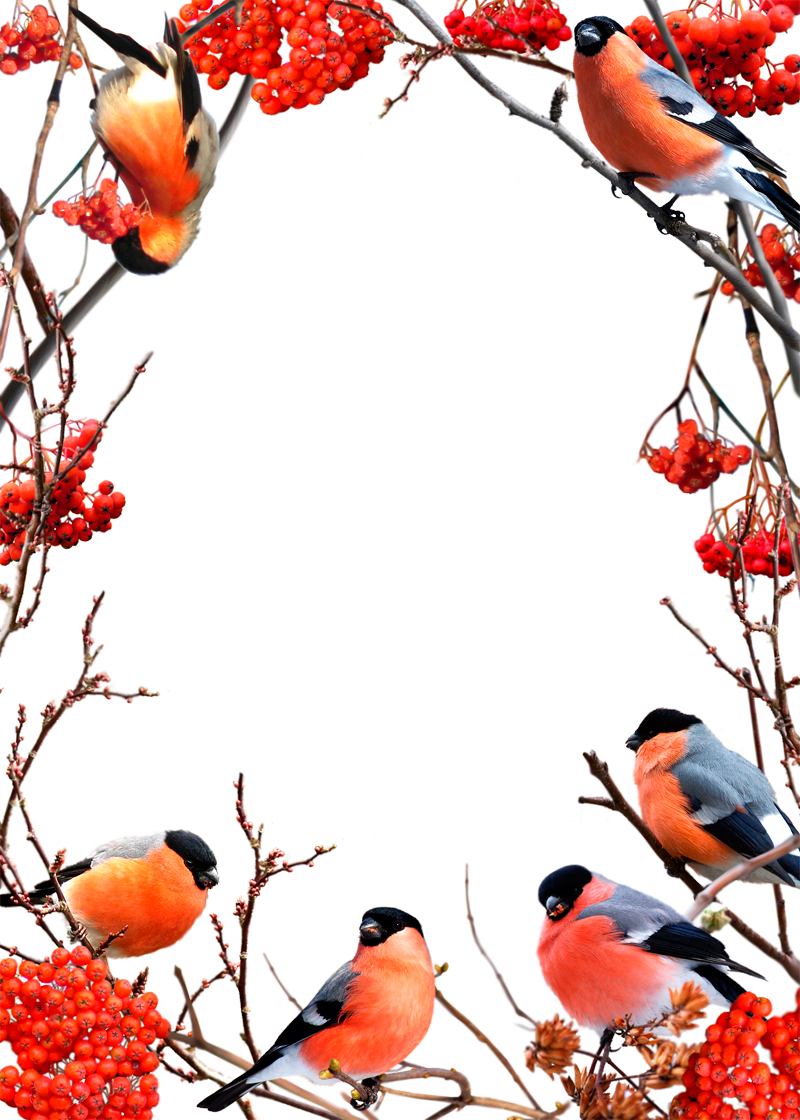 «К нам опять пришла весна»1.	Хорошо, хорошо солнышко проснулось Хорошо, хорошо деткам улыбнулось. Припев: Ля-ля-ля, ля-ля-ля к нам опять пришла весна Ножкой топ, ножкой топ и в ладошки хлоп – хлоп – хлоп. 2.	Хорошо, хорошо птички прилетели Хорошо, хорошо песенки запели. Припев: Ля-ля-ля, ля-ля-ля к нам опять пришла весна Ножкой топ, ножкой топ и в ладошки хлоп – хлоп – хлоп. 